Synthesis of highly functionalized selenophenes via a three-component condensation
Zahra Siroosa, Alireza Hassanabadib* , Mohammad H. MossleminaaDepartment of Chemistry, Yazd Branch, Islamic Azad University, Yazd, IranbDepartment of Chemistry, Zahedan Branch, Islamic Azad University, Zahedan, IranE-mail: ar_hasanabadi@yahoo.com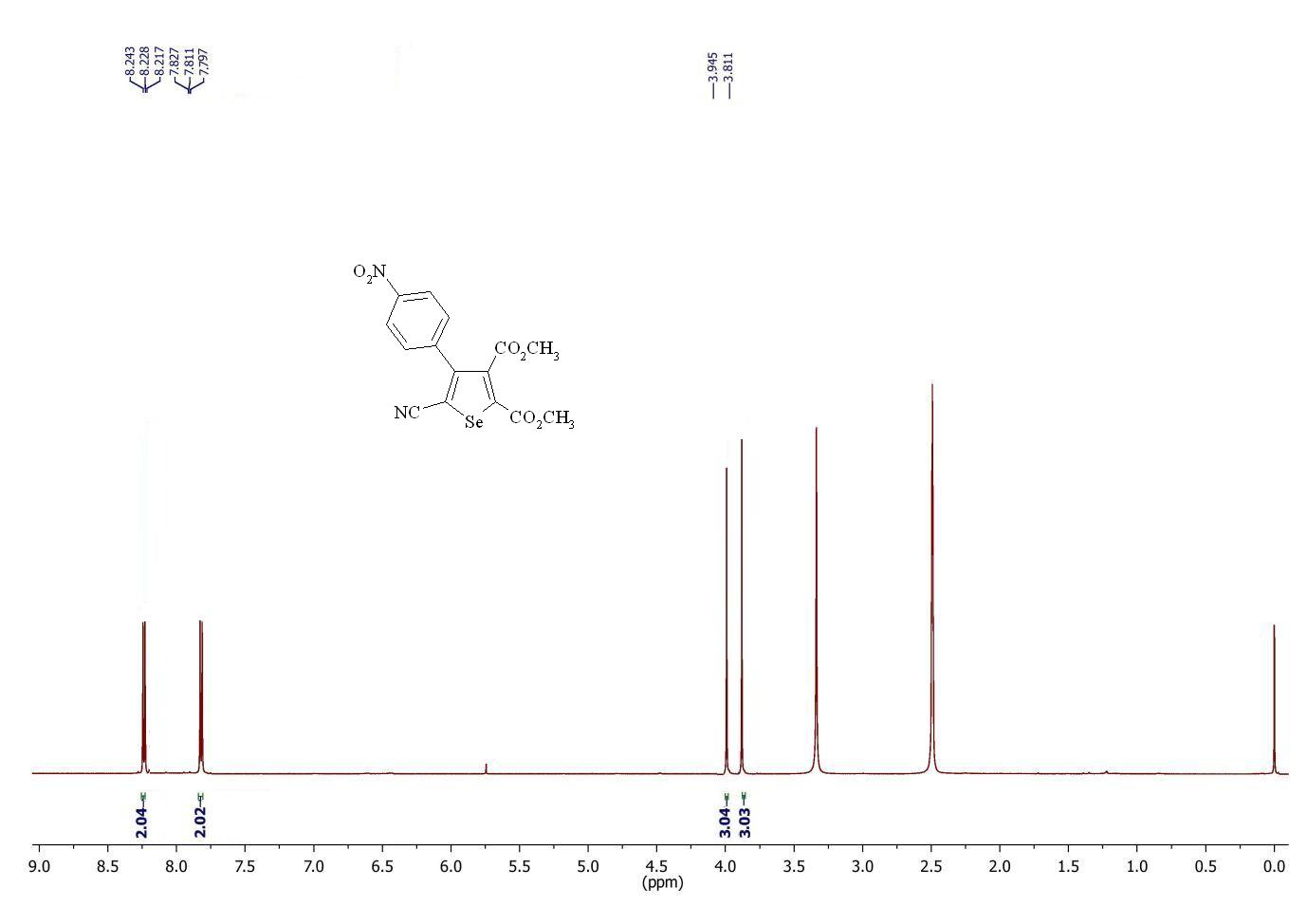 Figure S 1:  1H NMR spectrum of 3a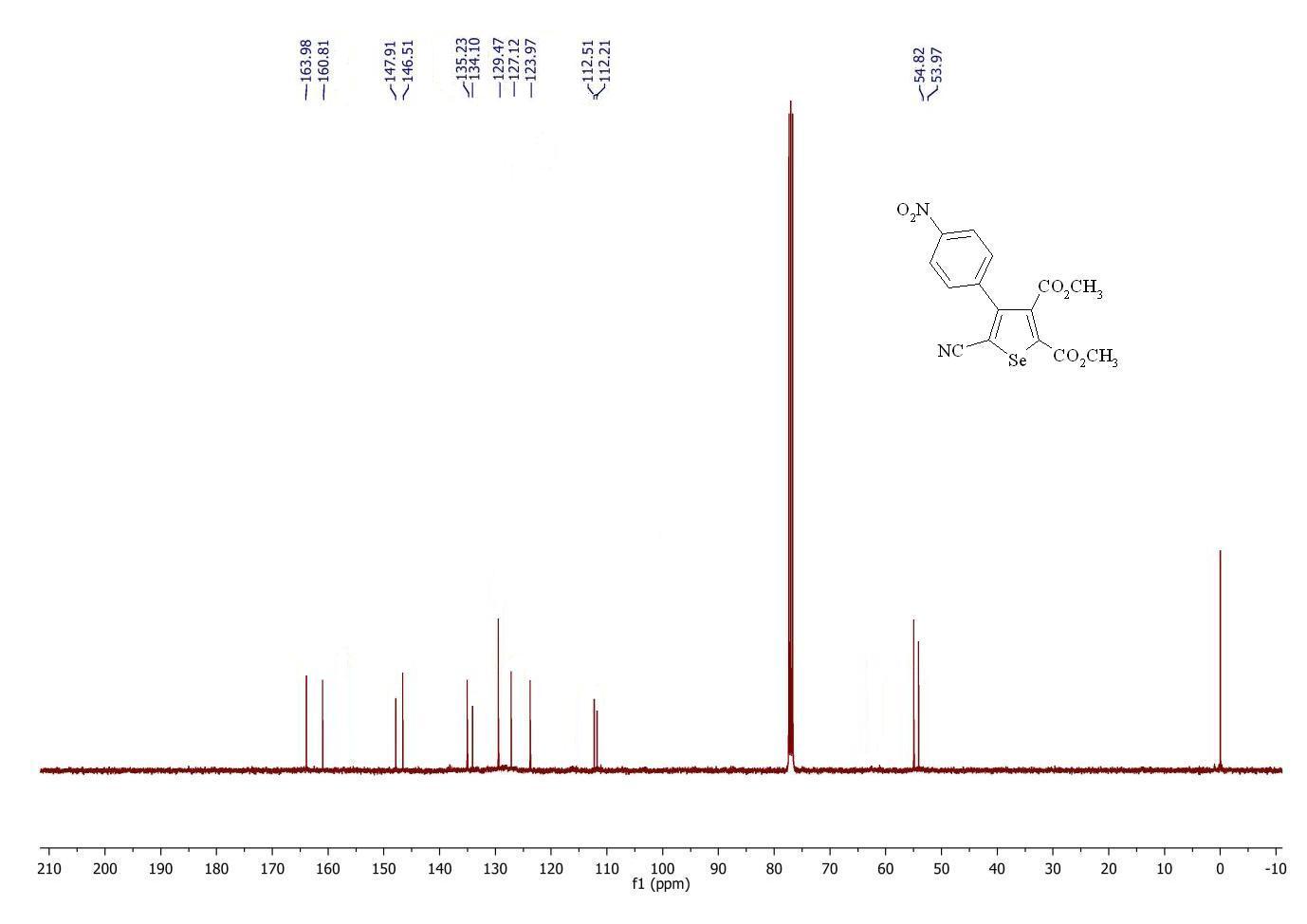 Figure S 2:  13C NMR spectrum of 3a 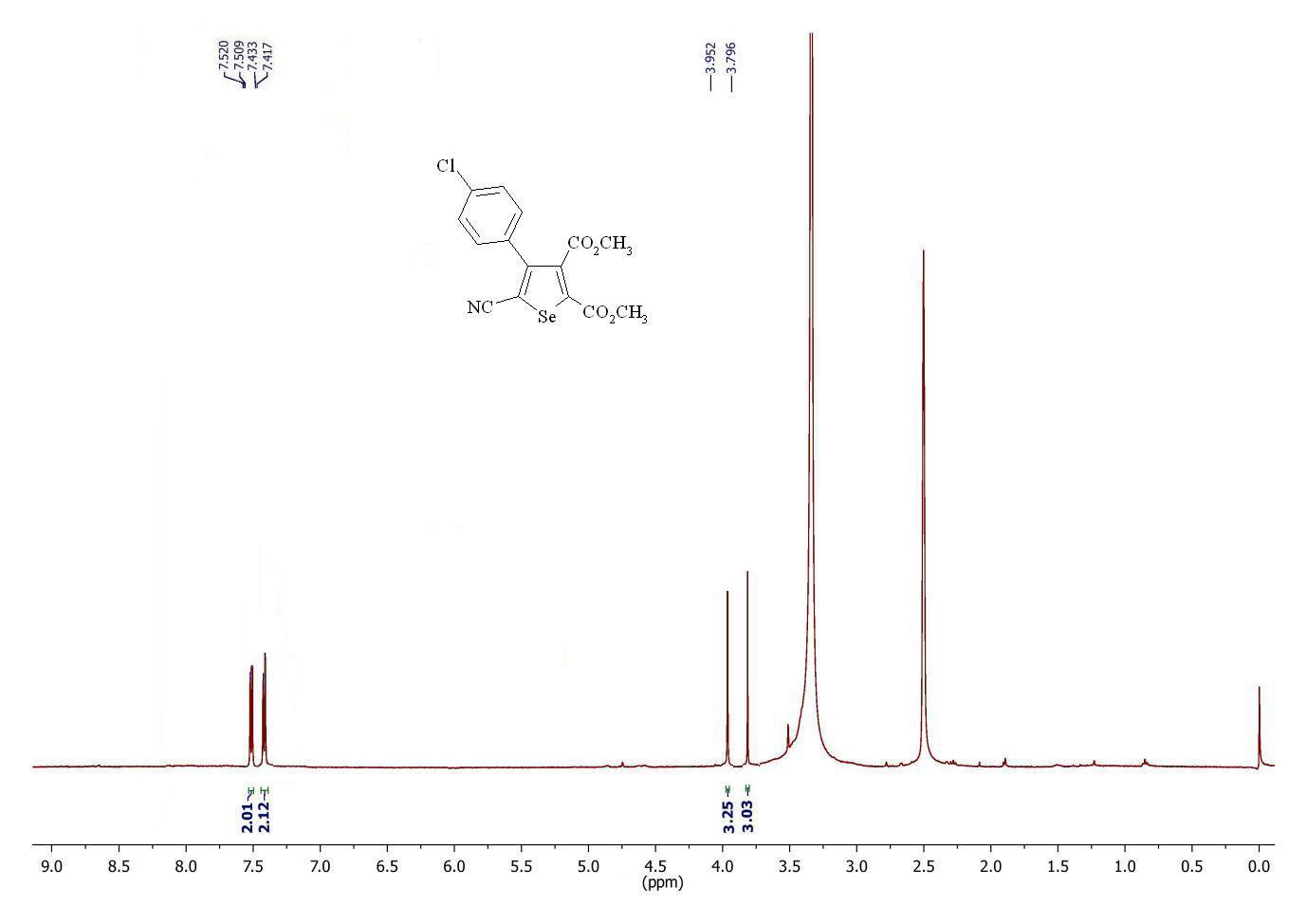 Figure S 3:  1H NMR spectrum of 3b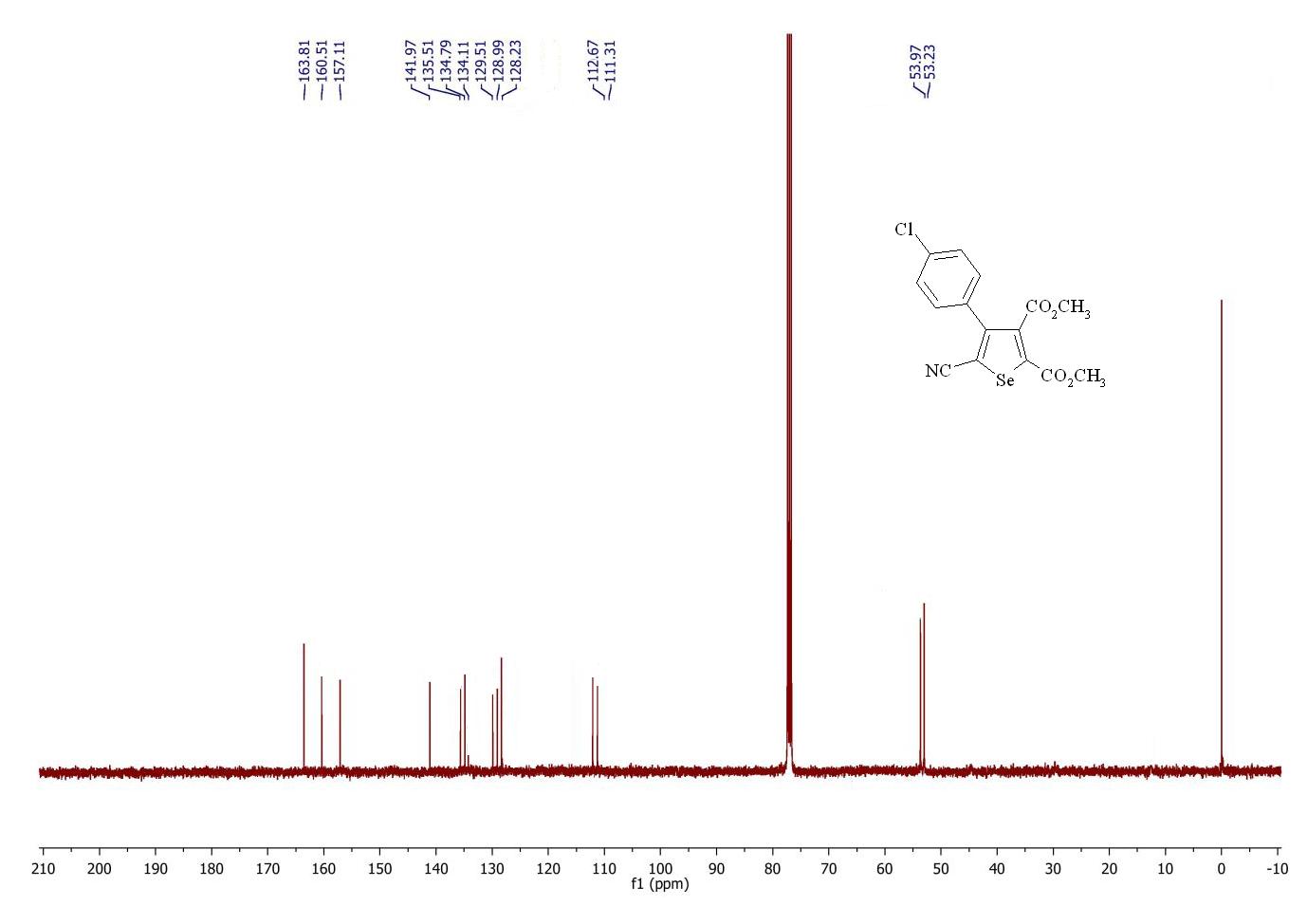 Figure S 4:  13C NMR spectrum of 3b 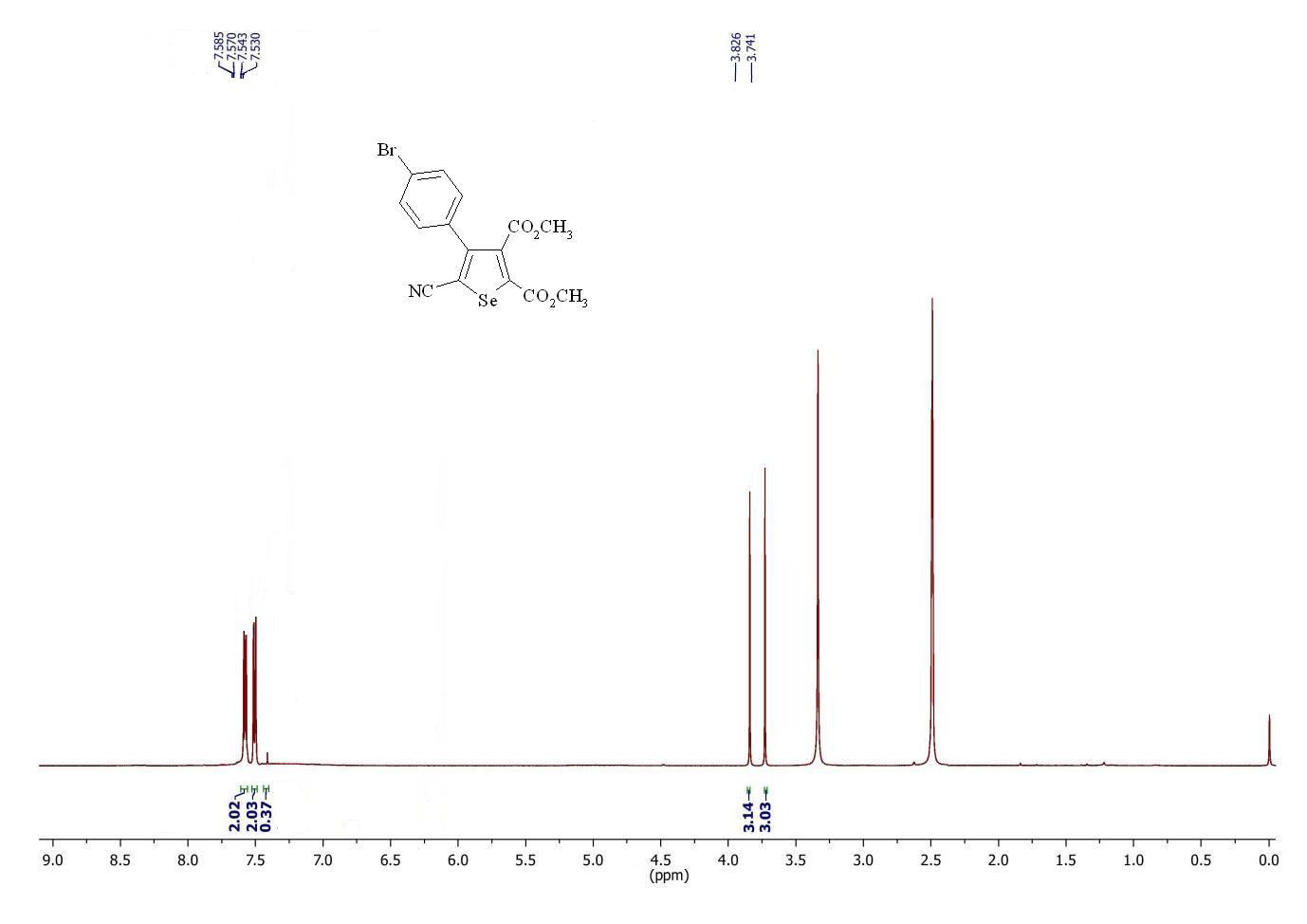 Figure S 5:  1H NMR spectrum of 3c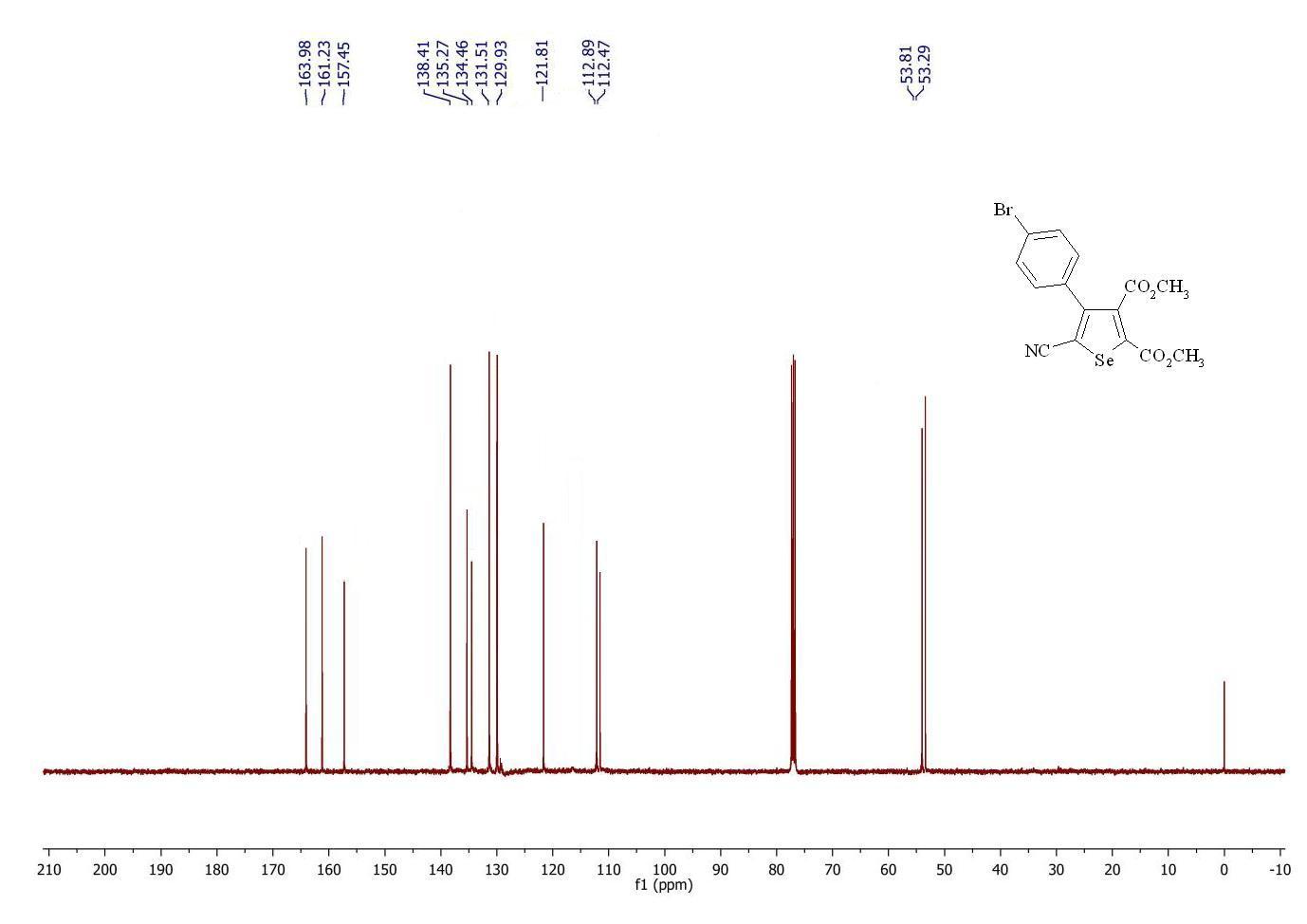 Figure S 6:  13C NMR spectrum of 3c 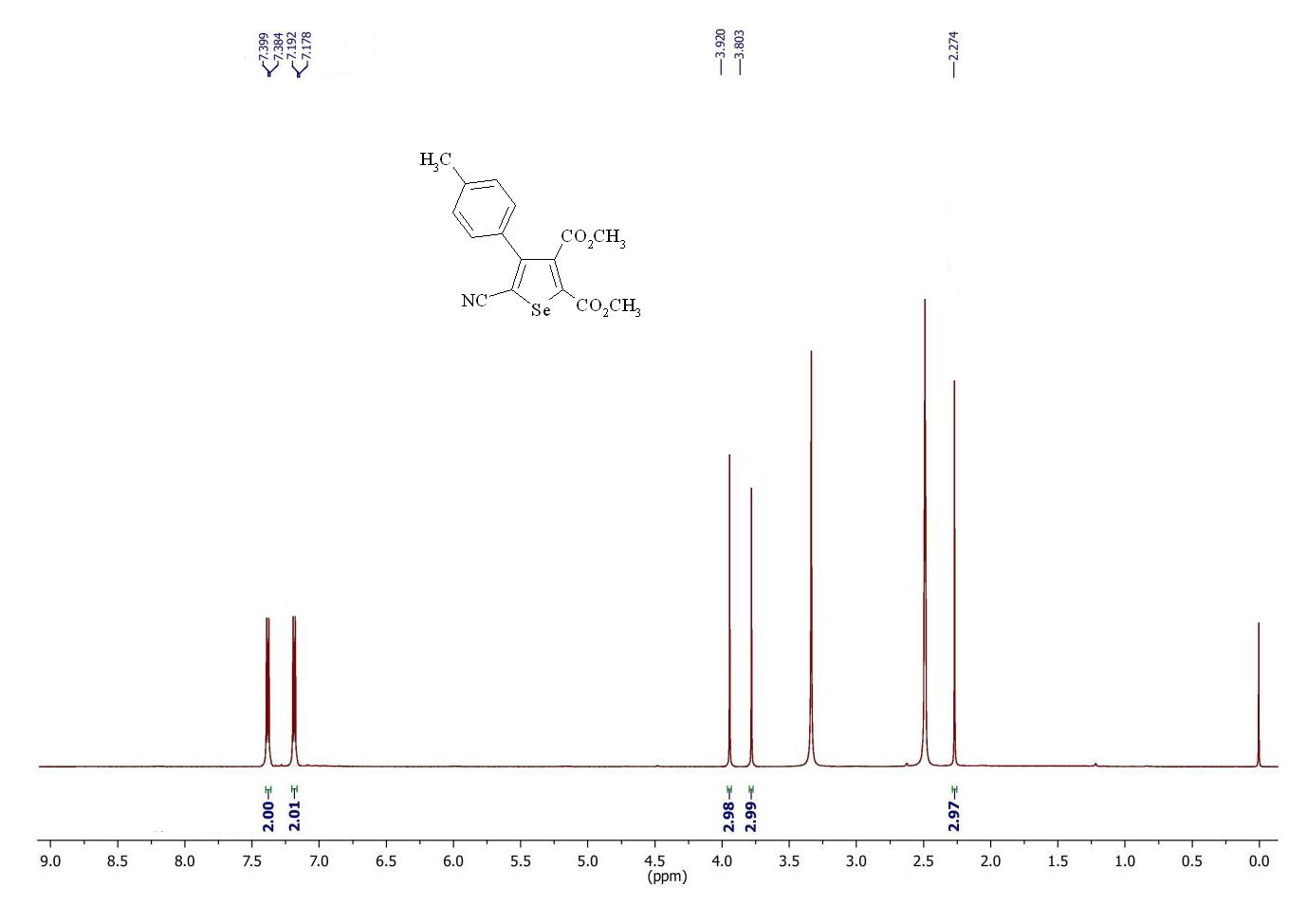 Figure S 7:  1H NMR spectrum of 3d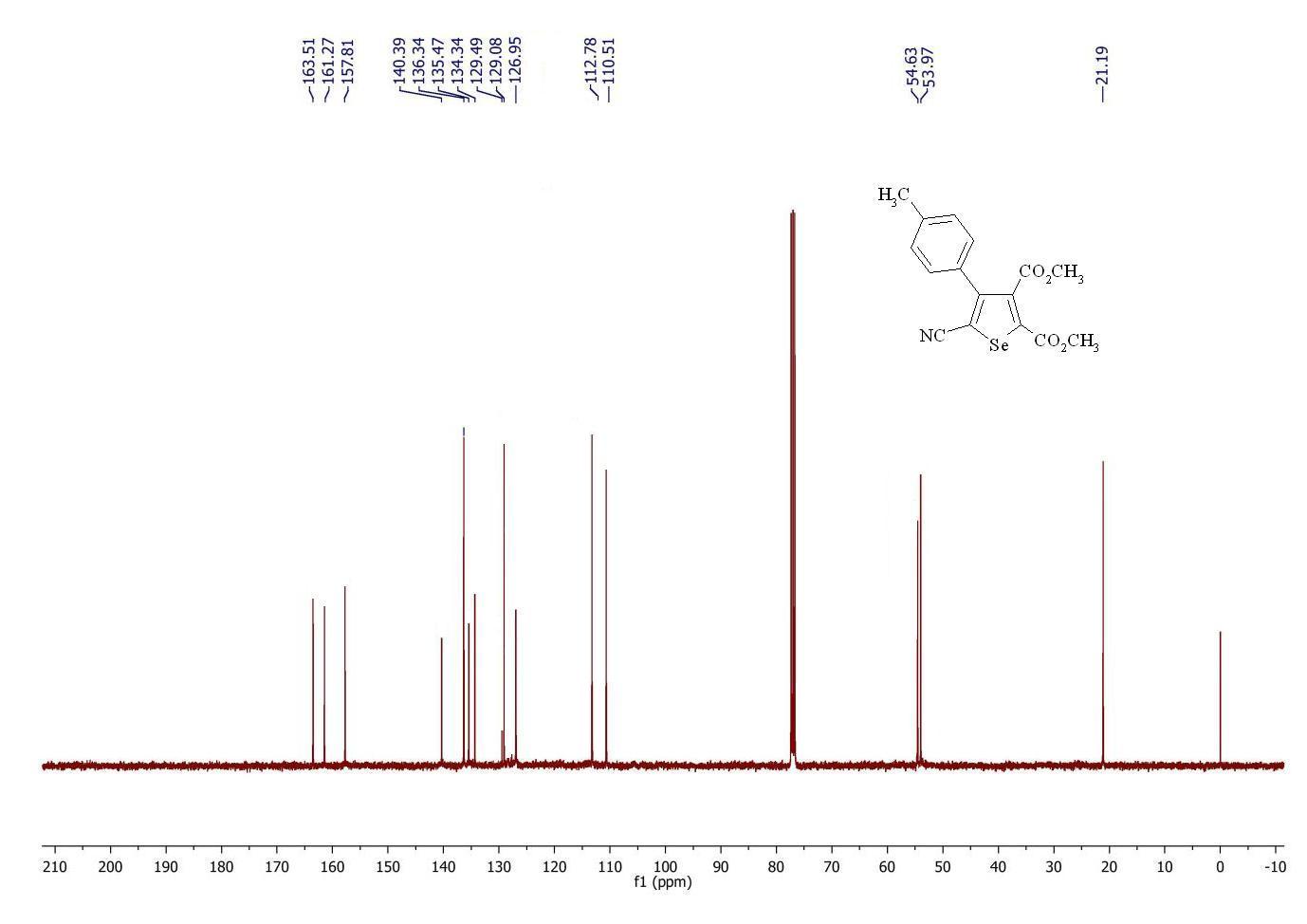 Figure S 8:  13C NMR spectrum of 3d 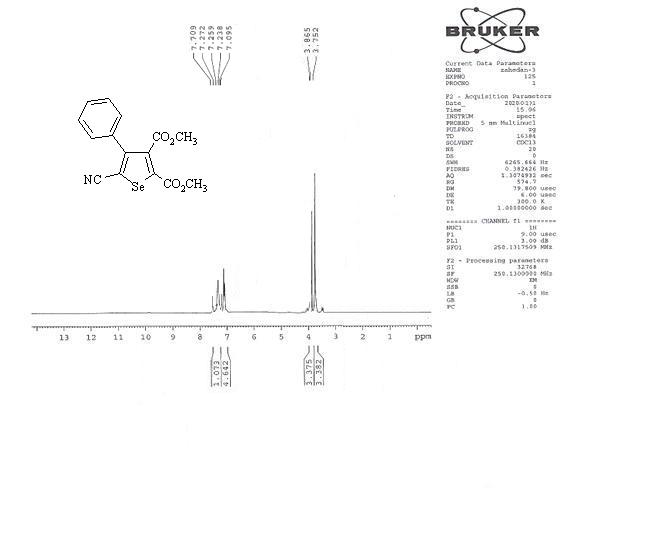 Figure S 9:  1H NMR spectrum of 3e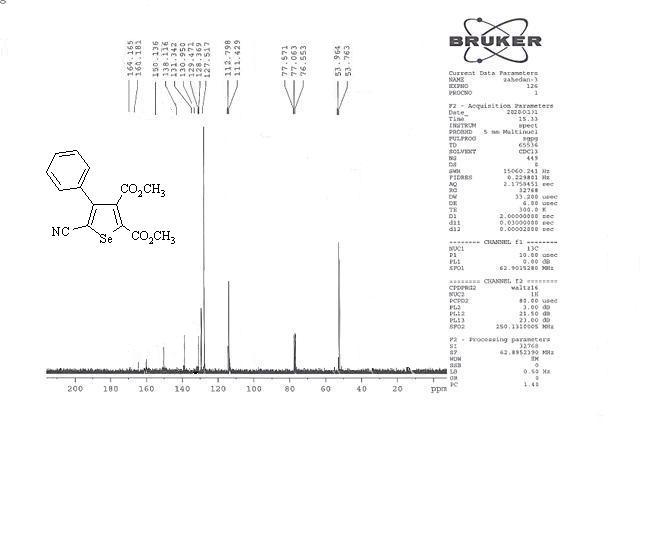 Figure S 10:  13C NMR spectrum of 3e 